Members on this Committee:Cllr. Isobel Sharkey (Chair of Council) Cllr. Gloria Hill (Deputy Chair) Cllr. David Seabrook (Chair of Committee) Cllr. Chris Collier, Cllr. Wendy Veck, Cllr. Catherine Gallagher, Cllr. Job Harris, Cllr. Alan Milliner, Cllr Lucy Symonds, 27th October 2021Members of Peacehaven Town Council’s Personnel Committee are summoned to a meeting of the Committee to be held in Community House on THURSDAY 4th November 2021 at 7.30 p.m.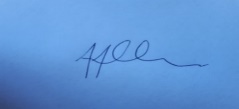 Tony AllenTown ClerkA G E N D AE190 CHAIRMAN’S ANNOUNCEMENTSE191 TO CONSIDER APOLOGIES FOR ABSENCE E192 TO RECEIVE DECLARATIONS OF INTEREST FROM MEMBERSE193 TO ADOPT THE PUBLIC MINUTES OF 23rd September 2021 MEETING NOTE: In accordance with Standing Order No. 3(d) and the Public Bodies (Admission to Meetings) Act 1960, Section 1, in view of the confidential nature of the following business to be transacted, the public and press are excluded from the discussion of the following items.E194 TO ADOPT THE CONFIDENTIAL MINUTES OF 23rd September 2021 MEETINGE195 TO REVIEW OUTSTANDING HR CASES & RECEIVE PANEL REPORTSE196 TO REVIEW THE COMMITTEE’S ACTION PLANE197 TO REVIEW STAFFING MATTERSCaretakers Recruitment report.Communications & Marketing Officer recruitment update.Senior Projects Officer recruitment update.E198 TO REVIEW COMMITTEE’S BUDGETARY POSITION AND REQUIREMENTS FOR 2022/23E199 TO REVIEW STAFF & COUNCILLORS TRAINING REQUIREMENTSE200 HR SERVICES REVIEW OF EMPLOYMENT HANDBOOK & HYBRID WORKING POLICYE201 DATE OF THE NEXT MEETING – TO BE AGREED